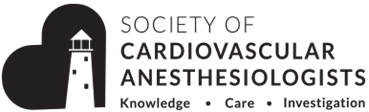 NEWS FROM THE CONTINUING MEDICAL EDUCATION (CME) COMMITTEEPOSTED NOVEMBER 2023Summary of Group Meeting 1: Date: 5/6/2023This was an on-site meeting at the SCA 2023 in Portland, OR. It was discussed that the POCUS meeting would no longer be a stand-alone meeting, but would be incorporated into the overall annual scientific programming. Dr. MaryBeth Brady is aware of this and will work with the POCUS faculty regarding programming.All the educational committee chairs gave a brief report of their progress.Online education anticipates opening up review sections for upcoming cardiac anesthesia boards (12/23) online and free for members.COR-PM chair (Karsten Bartels, MD) requested that programming for their meeting occur on two afternoons (Sat and Sunday) to try to improve attendance Summary of Group Meeting 2: Date: November 2023Plan to have a Virtual CME Committee meeting to review progress, ideas and future plans.DESCRIPTION & GOALSCOR-PM will be a separate meeting at Annual Meeting an will occur across two mornings and an afternoon (Sun through Monday) COLLABORATIONAnnual Scientific Program Committee and TAS are planning the 2024 meeting in Toronto in conjunction with AATA.Online education continues to expand (Chair – Jennifer Hargrave)SCA ECHO Meeting will remain at Loews Atlanta for 2024 meeting.POSTED JUNE 2023The committee last met in October 2022. Cross meeting collaborations have been developed with liaisons across meetings. Ongoing discussion with AATS and ASE about collaborations at national meetings. Multi-disciplinary SIM being developed for AATS. Cardiac board review is being developed and ready for online posting soon.POSTED NOVEMBER 2022Summary of Group Meeting 1: March 2, 2022Each meeting chair discussed status and plans for content and presentation. Ideas where shared for best practices and potential content overlaps were identified.  Summary of Group Meeting 2: May 15, 2022On site meeting at Annual meeting.  Attendance was limited due to overlapping sessions.  Overall annual meeting going well, concerns from TAS addressed during annual meeting and echo planning going well.  POCUS group to develop recommendations for ongoing meeting structure.  DESCRIPTION & GOALS       Quarterly meetings instituted to share best practices and meeting plans.  This was in response to concerns        About excess overlap and advertising plans between meetings.  Online education group working with meetings         To optimize their content development. COLLABORATION       Online education working with CME committee and meetings to enhance offerings. FUTURE PROJECTSContinue quarterly meetings to ensure all critical content is covered across our educational offerings.  This will be particularly important as we work to assist our members with board certification. POSTED JUNE 2022Summary of Group Meeting 1:August 23, 2021Summary of Discussion: Committee members introduced status of their meeting and provided learning points on virtual meetings and best practices moving forward.  Summary of Group Meeting 2:November 11, March 2, scheduled May 15Summary of Discussion:  Based on meetings 1 and 2, team decided quarterly meetings were an excellent method to share information on planned session, best practices and future decisions. DESCRIPTION & GOALS        Standing quarterly meetings were not previously utilized.  With the advent of online education, including CME,         and more meetings, the team felt these sessions were key to ensuring content was shared effectively across         without excess duplication or missed topics.  POSTED OCTOBER 2021Informational ItemsThere is currently a discussion about CME challenges with international webinars.  This will be discussed at EC this week and may become a board action item.  The Chairs of each meeting that offers CME have no requests for changes to current status.  The On-line education committee is highly engaged in creating novel content for members.  CollaborationPotential collaboration with international colleagues on a series of webinars, pending discussions of CME and cost sharing. POSTED JUNE 2021ACCME reaccreditation. SCA is accredited by ACCME to provide CME credit for our educational programming. This accreditation is reviewed periodically by ACCME and is important given the primary focus of much of the Society’s work is education. Our accreditation status was reviewed last year, and we were approved to provide CME credit for another five years.CME credit for Echo Corner section of Newsletter. This was approved by the board in October2020. In addition, a new Pro/Con debate section will be added to the Newsletter.Committee membership. Dr. Andrew Shaw will rotate off the committee effective April 2021, and Dr. Kathryn Glas will assume the Chair, as President-Elect of the Society. Dr Dalia Banks will join at the same time following her success in the recent Society elections.